Qu’est-ce qu’une graine?1/ Dessine 3 graines différentes.2/ Complète les phrases avec les mots suivants:.sèches	_	graines	_	dures	_	plantesLes graines proviennent des 	.Elles sont 	et	 	.Les	 	peuvent se transformer en plantes dans certaines conditions.Où trouve-t-on les graines?Colorie les graines en rouge.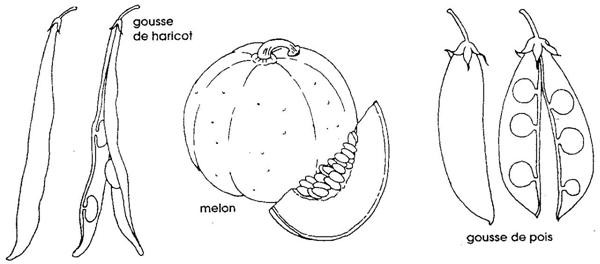 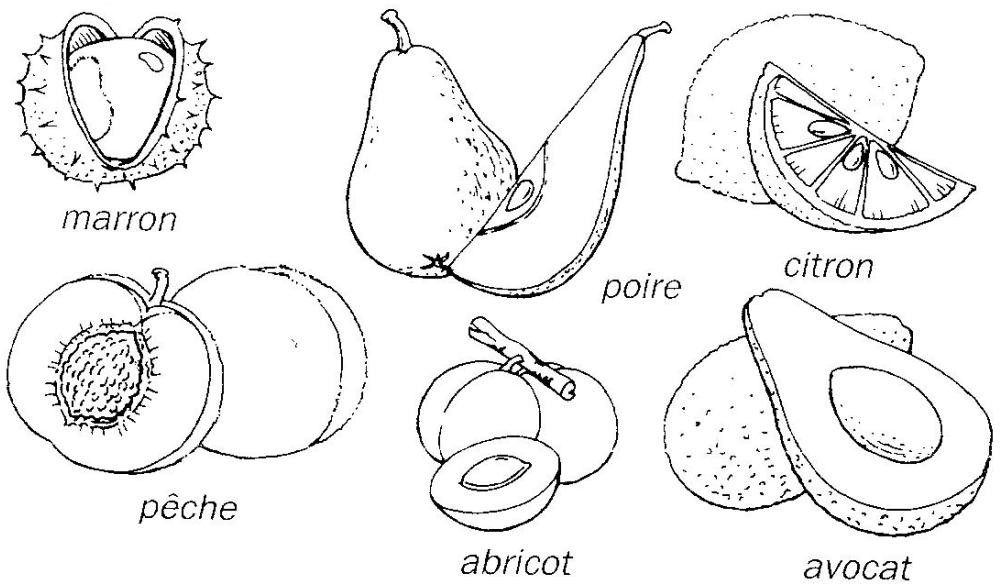 Je retiens:Les pépins, les noyaux, les grains sont des graines. Les graines proviennent des plantes.Elles sont protégées par une peau plus ou moins épaisse.De quoi les graines ont-elles besoin pour se transformer en plantesGraine deGraine deGraine de